РАСПОРЯЖЕНИЕО приятии  на работу осужденного для отбывания наказания в виде обязательных работ        1. На основании постановления  о возбуждении исполнительного производства №12028/17/61486 от 10.01.2017года, принять на работу осужденного Шарафеева Эдуарда Хафисовича 16 ноября  1986 года рождения, зарегистрированного по адресу: Республика Марий Эл, Моркинский район, д.Алмаметьево, ул.Хасанова., д.37, для отбывания наказания в виде обязательных работ сроком на 120(Сто двадцать) часов. 2. Осужденному Шарафееву Э.Х приступить к  отбыванию наказания в виде обязательных работ   с 16.02.2017года.3.Контроль  за исполнением данного распоряжения  и  ведение табеля учета отработанного времени назначить ведущего специалиста администрации     Иванову Светлану Сильвестровну.   Глава  администрации МО«Семисолинское сельское поселение»                       Ильин С.Н.Ознакомлен:«16»  февраля 2017 г.________________Шарафеев Э.Х«Семисола ял кундем» муниципальный образованийынадминистрацийже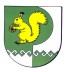 Администрациямуниципального образования  «Семисолинское сельское поселение»       №8  16 февраля  2017 г.